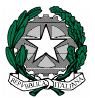 MINISTERO DELL’ ISTRUZIONE DIREZIONE GENERALE PER LA CAMPANIAIstituto Comprensivo Casoria 1° - Ludovico Da Casoria centraleVia Pio XII, 126 – 80026 Casoria (NA)C.M.: NAIC8ET00Dwww.primoludovicodacasoria.edu.itAlunni BENEFICIARI del contributo acquisto libri Scuola secondaria a.s. 2020/2021ClasseAlunniI AFerreri Diego PioII AAhmad Maria FatimaIII AEdere AriannaFonzo EmanueleMenna EmanuelePotenza GiuseppeValla MartinaI BPanico AlessandroII BBoussim GeorgesCoppola MauroCeruti ValerioLoffredo VincenzoPlacino Rebecca GinevraI CDella Chiesa PasqualeD’Eustacchio RobertaOrtolano IlariaII CBosso GennaroCappiello AliceIII CBattiniello ElenaRullo EmanueleI DBottigliero SimoneCinquegrana GiuseppeNapolitano CarmelaII DAmoroso GennaroCuomo DanieleMango ManuelNisita Anna RosyPatricelli LuigiI ECiccarelli Alessandra ConcettaDe Rosa DoraForino Pietro PaoloParlato AntonioUttieri GiulianaII EChebli JamilaIavarone AngelaMormile DavideMoscato SofiaTortora Maria CamillaIII EBocchetta CaterinaCiardi LuigiEboli VincenzoRusso RaffaeleI FCompaore AbdoulKalahurska DarynaPennino SimonaRandolo MariaRusso Marilu’II FAuditano F. PiaCalvanese Vincenzo PioCaputo SimoneLupoli DomenicoParisi VincenzoIII FBottino Carmen PiaCovato OrazioLupoli CarmelaRusso Maria PiaI GMerlino DanieleII GEsposito ValentinaRusso FlaviaSesso LucianoIII GC ardone GiovannaManna MarcellaI HBertenni LuigiCiotola F. PiaCoppola Paola Clemente PiaEboli IlariaEsposito EmanueleAlunni ESCLUSI dal contributo acquisto libriScuola secondariaa.s. 2020/2021Classe AlunniI APetrucci ChiaraII ADi Palma OlgaForesta SaraIII APetrucci MatteoI CPunzo NoemiII CDel Prete MartinaIII CPalermo CarolinaI DFusco AlessiaIII DEsposito Maria SsuntaIII EBraconcini Francesco PioI FTramontano AsyaII FApetino CarmineBuonanno S. Niccolo’Matascioli SerenaII GCicco RitaIannuzzelli CristianaScolavino AriannaIII GEsposito Maria AnnaI HArrichiello ClaudioFerreri Desiree’